SOUTH COAST BAJA RIDEMAKE PLANS NOW.  Join your friends for a unique weekend.GREAT FOOD, LIVELY MUSIC, BEAUTIFUL RIDING, UNFORGETTABLE MEMORIES!The 3-day trip—April 24-26—leaves from Irv Seaver on Friday, covering about 320 miles traveling south through Tijuana and Ensenada, then east to San Felipe on the Sea of Cortez where we will stay in a hotel Friday and Saturday nights.  Street and off road day-rides are planned for Saturday.  We’ll return on Sunday to the good ole’ USA via the crossing at Tecate.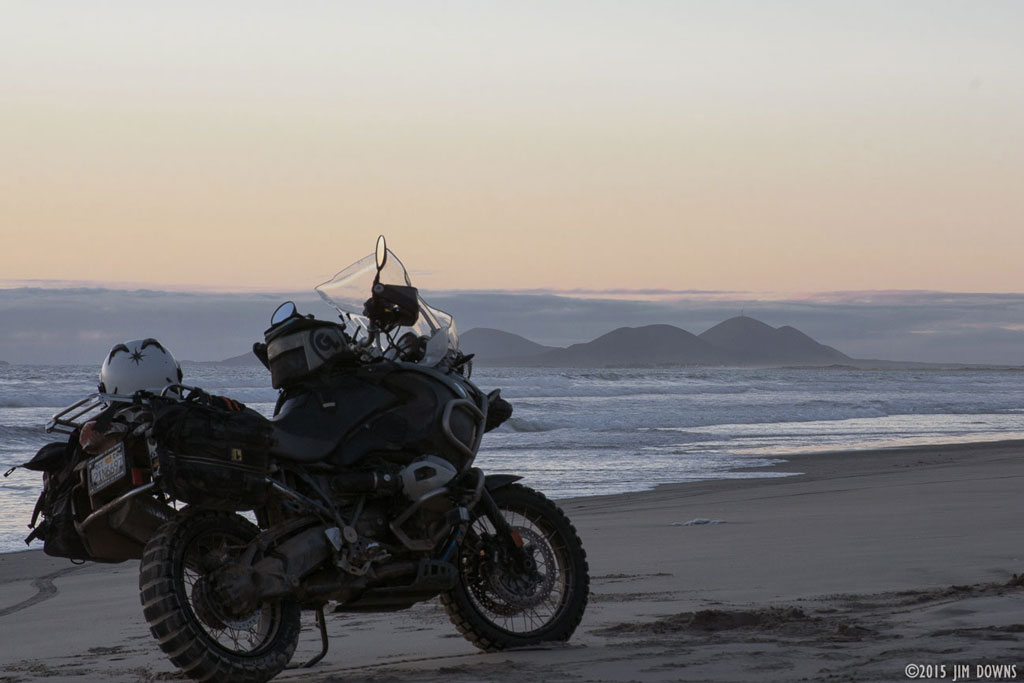 Who, What, When, Where, WhyRouteDay 1:  Irv Seaver south to border crossing at Tijuana, south to Ensenada for lunch, east to San Felipe.  Hotel in San FelipeDay 2:  Day trip, street ride south on Hwy 5 to Coco’s Corner.  GS’s day ride to Mike’s Sky Ranch.  Hotel in San Felipe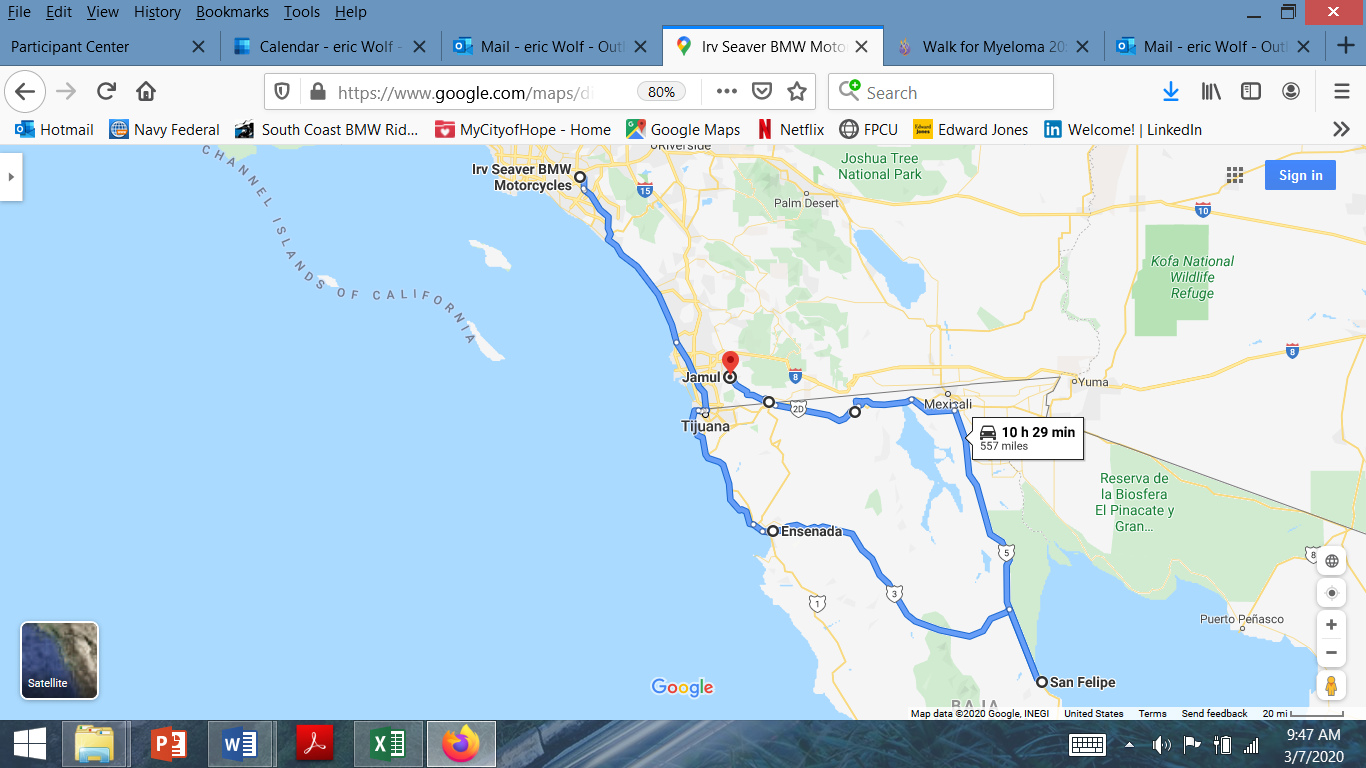 Day 3:  North toward Mexicali, west on Hwy 2D to border crossing at Tecate, north to release point, TBD.$$$Food and Fuel: $80-$100Hotel: $100 per nightInsurance: based on the value of your motorcycleBorder CrossingPassport: you WILL NEED one. https://travel.state.gov/content/travel/en/passports.html/.Currency exchange: We will stop at the border to exchange dollars for pesos.